ЭТО НЕОБХОДИМО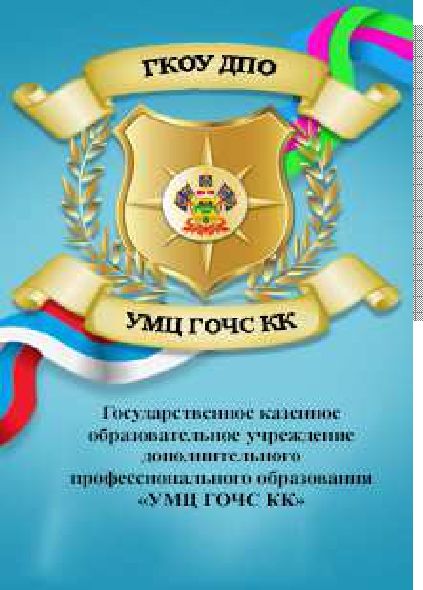 ЗНА ТЫПожароопасный периодО запрете сжигания сухой травы, стерниЕжегодно после схода снежного покрова происходят сотни возгораний прошлогодней травы из-за неосторожного обращения с огнем и детской шалости. Как правило, такое горение, в большинстве случаев не контролируемое, - распространяется с большой скоростью и на больших площадях. Зачастую оно представляет реальную угрозу жилым строениям, хозяйственным постройкам, а в некоторых случаях и жизни людей.Бытует ложное мнение, что сжигание сухой прошлогодней травы полезно для земли, удобряет ее золой. Поэтому многие граждане специально устраивают пал сухой травы.На самом деле пользы от этого нет: при сжигании травы погибает много полезных микроорганизмов, да и молодая травка, незаметная в сухой траве, может погибнуть. Кроме того, по сухой траве огонь легко сможет добежать и до строений на вашем участке.Ни в коем случае не допускайте:пала сухой травы;неконтролируемого сжигания мусора;будьте осторожны при курении: непотушенный окурок или спичка легко приводят к возгоранию сухой травы.В усадьбе или на даче:S всегда наготове должен быть инвентарь для тушения пожара: ведро, лопата, бочка с водой, ящик с песком;S сухую траву надо собирать граблями. Сжигать ее вместе с мусором можно в железной бочке, установленной рядом с водоемом или емкостью с водой, подальше от строений;S опасайтесь сильных порывов ветра. При сжигании мусора даже в железной бочке учитывайте направление ветра, чтобы случайная искра не полетела в сторону строений.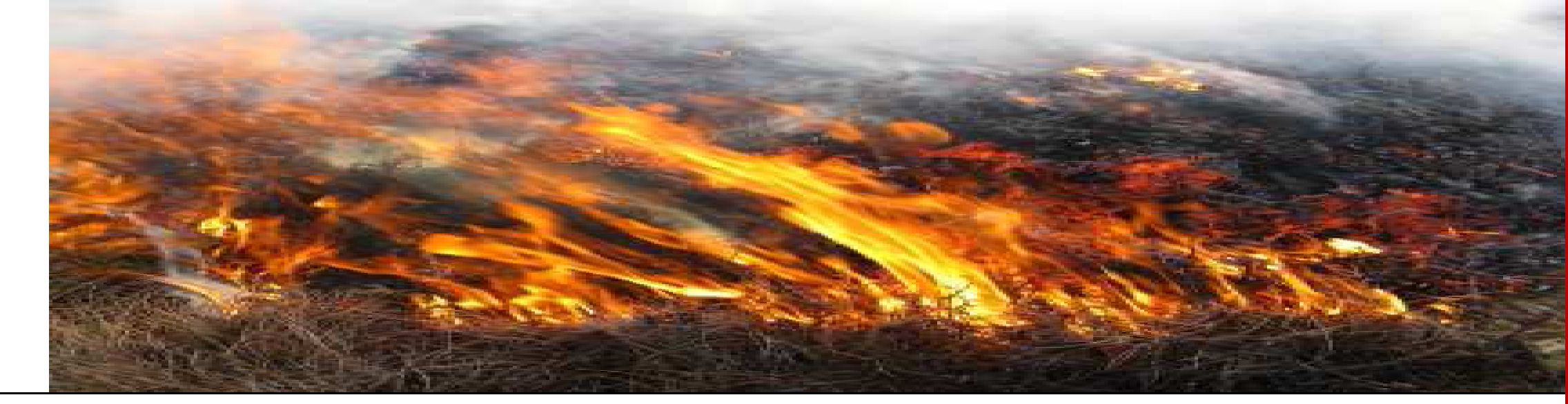 Если вы обнаружили горение сухой травы -
позвоните по телефону экстренных оперативныхслужб 101 (с мобильного телефона)